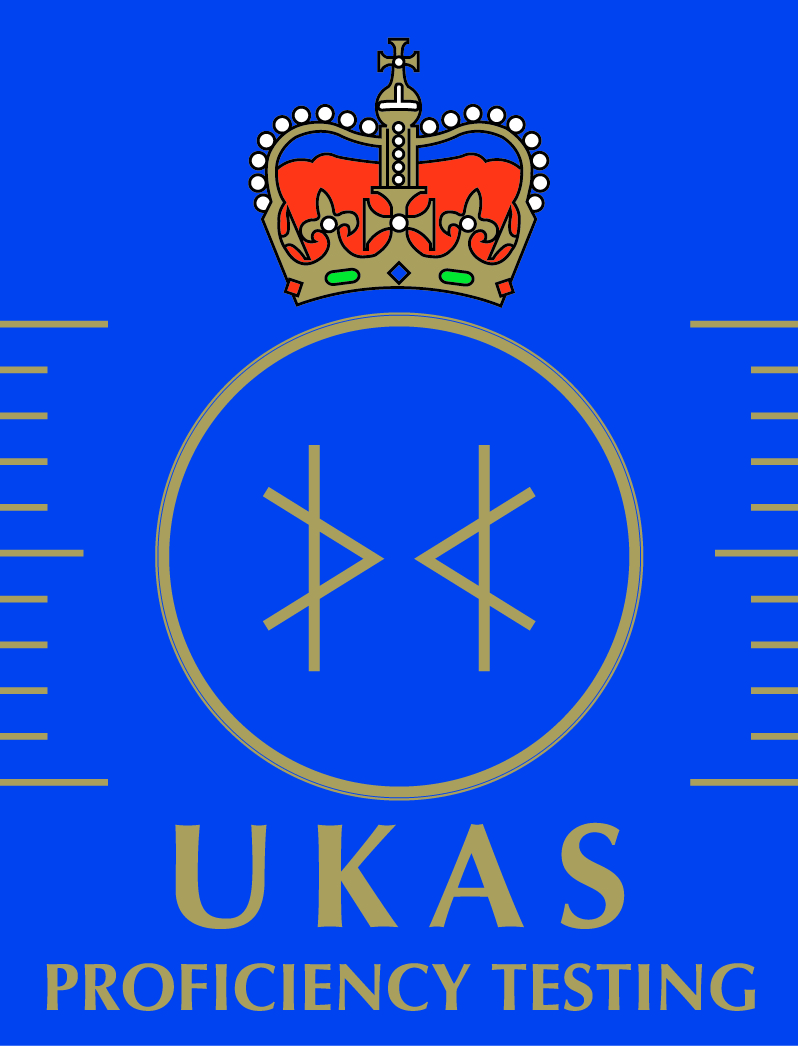 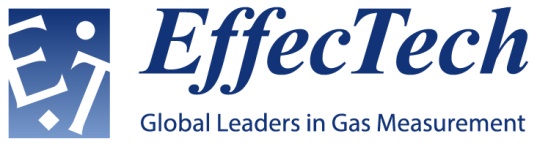 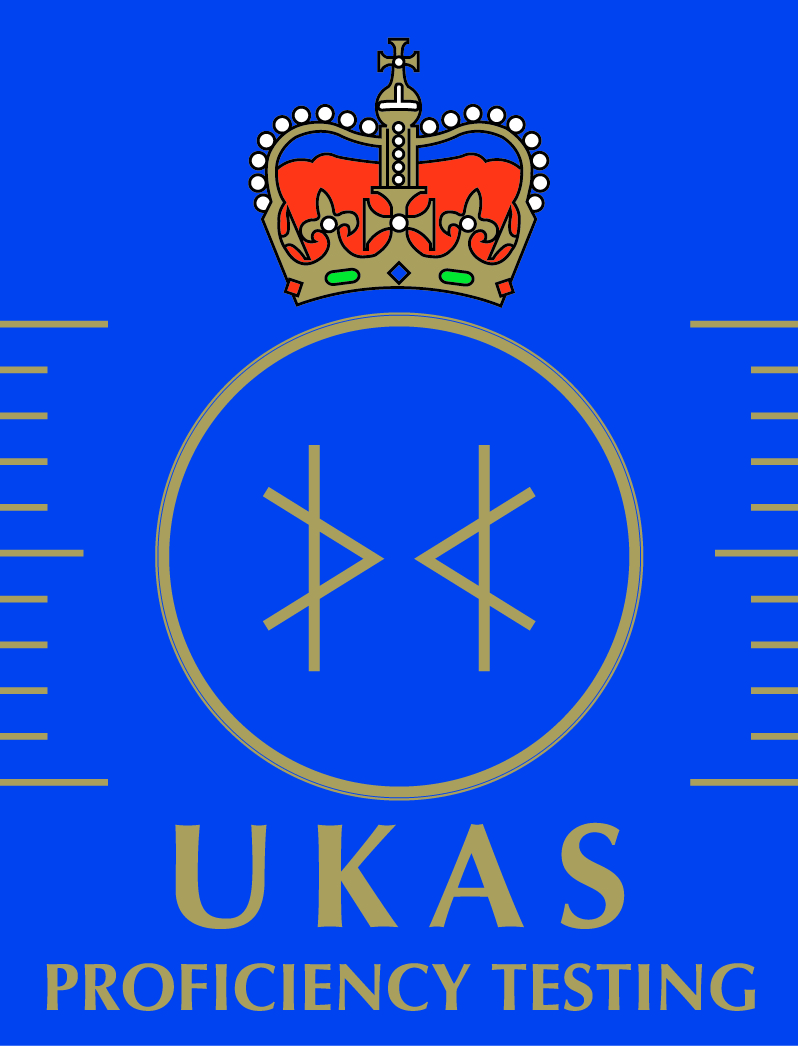 Global Gas and LNG Proficiency Testing Scheme - Enrolment FormEffecTech is accredited by the United Kingdom Accreditation Service (UKAS) to provide this Proficiency Testing Scheme in accordance with the requirements of ISO/IEC 17043 : 2010Terms and ConditionsEffecTech general terms and conditions apply (available on request)Prices exclude VAT and all local taxes (if applicable)Prices exclude door-to-door transportation costsPayment terms are on receipt of invoice and prior to issue of final reportRefunds will not be given for failure to take part in any round of the schemeApplication of the protocol document is requiredParticipant Name / CompanyMixture TypePrice per Round (Euro)January 2019(19Q1)April 2019 (19Q2)July 2019 (19Q3)October 2019(19Q4)LNG composition1607propane composition1552MR composition1321sulphur component mixture1952Participant Project ManagerParticipant Project Managercontact namejob titleemail addresstelephone numberfax numberConsignment DetailsConsignment Detailssite contact namedelivery addressemail addresstelephone numberfax numberAccounting DetailsAccounting Detailsinvoice addresscontact name email addresstelephone numberfax numberVAT registration numberpreferred trading currencyPurchase Order NumberSignatureDate